2017 – Год науки в БеларусиПрезидент Республики Беларусь Александр Лукашенко 23 декабря 2016 года подписал указ "Об объявлении 2017 года Годом науки". Основной целью данного решения является повышение роли науки в выполнении задач социально-экономического развития страны, создание благоприятных условий для сохранения и развития научного потенциала, формирование международного имиджа Беларуси как страны с высоким уровнем интеллектуального и человеческого капитала.
 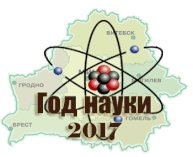 